RIWAYAT HIDUPPenulis yang bernama Aghnia Rahmawati, biasa dipanggil Nia, dilahirkan di Subang Provinsi Jawa Barat, tepatnya pada tanggal 19 Maret 1992. Penulis ini adalah anak ke satu dari dua bersaudara,  dengan Ayah bernama Ir.Kartolin dan Ibu bernama Dedeh Rohayati, S.Pd. Yang beralamat di Dusun Pangadangan RT. 18 RW. 05 Desa Rancasari Kecamatan Pamanukan Kabupaten Subang. Penulis memiliki satu orang adik yang bernama Adam Badruzaman.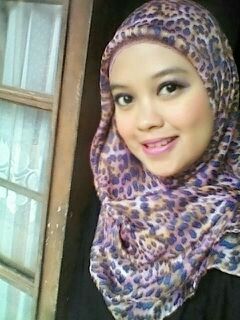 Penulis menyelesaikan pendidikan Sekolah Dasar di SDN Baktisari yang terletak di JL. Sarimukti Kecamatan Pamanukan, lulus tahun 2004, pendidikan menengah pertama di SMP Negeri 1 Pamanukan yang terletak di Jl. Eyang Tirtapraja No. 81 lulus tahun 2007, kemudian meneruskan pendidikan menengah atas di SMA 1 Pamanukan lulus tahun 2010, setelah itu penulis melanjutkan pendidikan di perguruan tinggi di Universitas Pasundan (UNPAS) dan terdaftar sebagai mahasiswa Program Studi Pendidikan Guru Sekolah Dasar Angkatan 2010. 